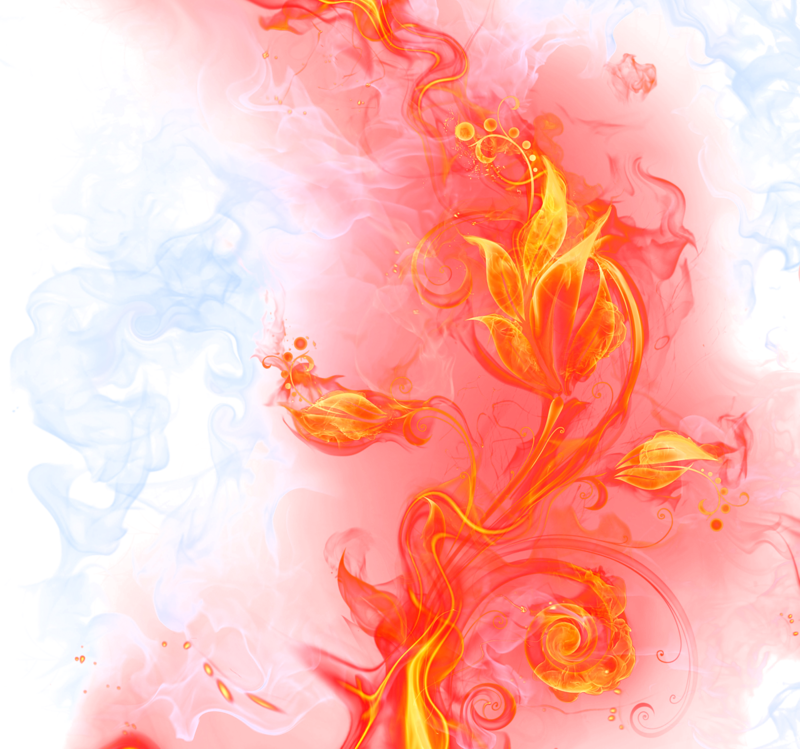 Тема месяца:     «Пожарный герой –                                                       он с огнем вступает в бой»Цель: формировать навыки  и умения адекватно действовать в чрезвычайных ситуациях Задачи: дать детям знания о правилах поведения при пожаре;расширять представления  и знания о пожароопасных предметах;учить детей пониманию, что пожарная безопасность зависит не только от электроприборов, но и от людейнаучить детей необходимым мерам осторожности.Современный мир таит в себе множество опасностей. Знание правил безопасности жизнедеятельности, пожарной и противопожарной, ПДД, ОБЖ поможет предотвратить беду, а правильное поведение в той или иной критической ситуации может спасти жизнь. Полноценные знания о безопасности дети часто получают именно в детском саду, педагоги знакомят детей с правилами поведения при пожаре. Объясняют, почему нельзя пользоваться детям спичками и зажигалками, и что маленьким детям нельзя оставаться без присмотра старших. 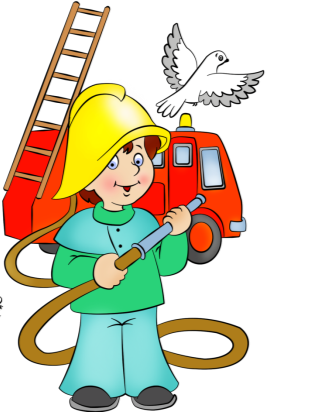 В декабре  дети познакомятся с художественной литературой: С.Маршак «Пожар», «Кошкин дом», «Рассказ о неизвестном герое», К.Чуковский «Путаница», Л.Толстой «Пожарные собаки». Рассмотрят  различные иллюстрации и альбомы про пожарных, пройдет конкурс рисунков по теме. С детьми будут проводить беседы, кто наблюдал за пожарищем, какие опасности подстерегают людей при пожаре, куда нужно сразу звонить, если почувствовали запах дыма и первые правила поведения при начале пожара.«Это знать полезно»По статистике каждый двадцатый пожар в России происходит в результате детской шалости или неосторожности с огнем. Так как же научить детей пожарной безопасности? На практике оказалось, что это достаточно сложная задача, причем не только в масштабах отдельно взятого ребенка, но и человечества в целом. На протяжении тысячелетий люди мучаются от пожаров и их последствий, принимаются различные меры запретительного и карательного характера — но найти оптимальных слов для профилактики пожаров не могут. Выражения «Пожар легче предупредить, чем потушить», «Вор оставит хотя бы стены, а пожар — ничего» известны всем и каждому, но пожаров от этого меньше не становится. Стало понятно, что пожарной безопасности надо учить всю жизнь, и начинать как можно раньше. Вокруг много опасных, но соблазнительных для ребенка ситуаций. Не всегда любящие руки родителей окажутся рядом.  Поэтому чаще разговаривайте  с детьми о правилах пожарной безопасности.Необходимо учить детей правилам пользования бытовыми электроприборами.Расскажите об опасности легковоспламеняющихся жидкостей.Не оставляйте спички и зажигалки в доступном для ребенка месте.Не разрешайте ребенку самостоятельно запускать фейерверки.Расскажите ребенку об опасности разведения костров, поджигании сухой травы. Научите ребенка правилам поведения в случае возникновения пожаров. Дети должны знать свой адрес и телефон пожарной охраны.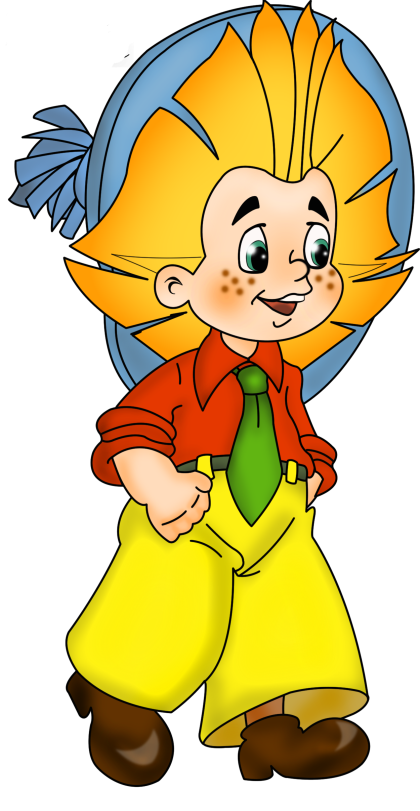  Объясните детям, что при пожаре не нужно стараться что-то вынести из дома и что не нужно спасать вещи. Дети должны сконцентрироваться только на одной задаче — выйти невредимыми из дома.Важно, чтобы ребенок осознал, что спички - это не игрушка, а огонь - не забава, чтобы у него сложилось впечатление о пожаре как о тяжелом бедствии.Играем вместе с детьми «Горит – не горит»Цель: формирование знаний о свойствах горючести различных предметов и веществ; помочь осознать разрушительную силу огня и развить быструю реакцию  на ответное действие.Правила игры:  взрослый  называет какой-либо предмет или вещество и бросает мяч ребенку. В том случае, если это вещество не горючее, ребенок должен поймать мяч, если же оно горючее – отбить. (Примеры негорючих предметов и веществ: металл, вода, лед, земля, воздух, камень, кирпич, глина, мел и т.д.) «Что делать, если?..»Цель: формирование у детей знаний правил пожарной безопасности, учит рассуждать и делать выводы.Взрослый предлагает ребенку, представить ситуацию, и объяснить, как нужно поступить в подобных случаях.Что делать, если:возник пожар  (звони по телефону «01»);в комнате много дыма  (пробирайся ползком к выходу);на тебе горит одежда  (падай на пол и катайся);задымился телевизор ( отключи, накрой одеялом);горит старая трава  (забросай землей, залей водой);почувствовал запах газа  (открой окно, позвони «04»);трудно дышать от едкого дыма  (дыши через мокрую тряпку);бабушка забыла выключить утюг;сестра оставила сушить белье над зажженной плитой;братишка взял спички, зажигалку;папа оставил кастрюлю на включенной плите и т.д.